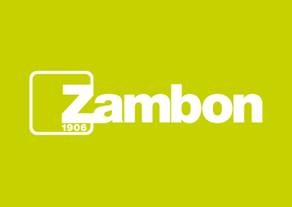 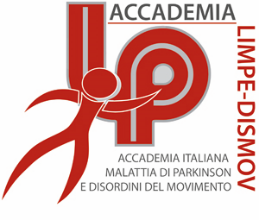 INVITO STAMPA
La malattia di Parkinson, seconda patologia neurologica per frequenza dopo la malattia di Alzheimer,   colpisce in Italia circa 300.000 persone, un numero destinato a raddoppiare nei prossimi 15 anni. È una patologia neurodegenerativa gravemente invalidante, dal forte impatto sociale, e con  pesanti ripercussioni sulla vita di migliaia di famiglie. In considerazione del progressivo  abbassamento dell’età di esordio della malattia (il 25% dei pazienti ha meno di 50 anni) e in ragione dell’attuale strutturazione del modello di presa in carico nel nostro Paese, si rende necessario avviare uno specifico percorso diagnostico-terapeutico assistenziale (PDTA).Dell’impatto globale della malattia di Parkinson si parlerà nel corso del convegno:
“La gestione della malattia di Parkinson in Italia”Come migliorare l’assistenza promuovendo l’informazione sulla patologia e una maggiore integrazione tra gli attori della filiera sanitaria
Roma, 18 novembre 2015 dalle 10 alle 13,30 Senato della Repubblica – Sala CapitolareChiostro del Convento di Santa Maria Sopra MinervaPiazza della Minerva 38Programma:Malattia di Parkinson: dati epidemiologici, aspetti clinici e terapeutici e obiettivi della ricerca Giovanni Defazio, Professore Associato di Neurologia, Dipartimento di Scienze mediche di base, neuroscienze e organi di senso - Università degli Studi di Bari

Giovanni Abbruzzese, Professore Ordinario di Medicina Fisica e Riabilitativa, DINOGMI - Università degli Studi di Genova

Leonardo Lopiano, Professore Ordinario di Neurologia, Dipartimento di Neuroscienze “Rita Levi Montalcini”-  Università di Torino

Alfredo Berardelli, Professore Ordinario di Neurologia, Dipartimento di Neurologia e Psichiatria, Sapienza  Università di Roma I costi diretti e indiretti della patologia per il SSN: profili di economia sanitariaAmerico Cicchetti, Direttore ALTEMS - l’Alta Scuola di Economia e Management dei Sistemi Sanitari dell’Università Cattolica del Sacro CuorePDTA e interventi necessari per la presa in carico dei pazienti: implicazioni in termini di politica sanitaria, assistenza sul territorio e sostenibilità On. Gian Luigi Gigli, Membro Commissione Parlamentare per le Questioni Regionali, Camera dei Deputati; Professore Ordinario di Neurologia, Università di UdineOn. Federico Gelli, Membro Commissione Parlamentare Affari Sociali, Camera dei Deputati
Sen. Annalisa Silvestro, Membro XII Commissione Permanente Igiene e Sanità, Senato della Repubblica; Consigliere, IPASVI
	Francesco Alberti, Componente Comitato Centrale, FNOMCeO; Presidente, Ordine 	provinciale di ImperiaLa voce delle Associazioni pazientiGrazia Nardone, Referente Roma/Lazio, AIP – Associazione Italiana Parkinson Antonino Marra, Presidente Parkinson ItaliaClaudia Milani, Presidente A.I.G.P. Onlus - Associazione Italiana Giovani ParkinsonianiR.S.V.P. 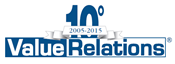 Marco Giorgetti
Mob. 335 277.223
m.giorgetti@vrelations.it 
Chiara Longhi			Chiara Merli 
c.longhi@vrelations.it 		c.merli@vrelations.it 